Download the material from: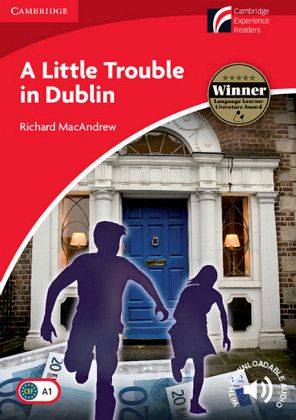 PDF file:  https://bit.ly/3czAvQ0Audio files:  https://bit.ly/2YSIZxW